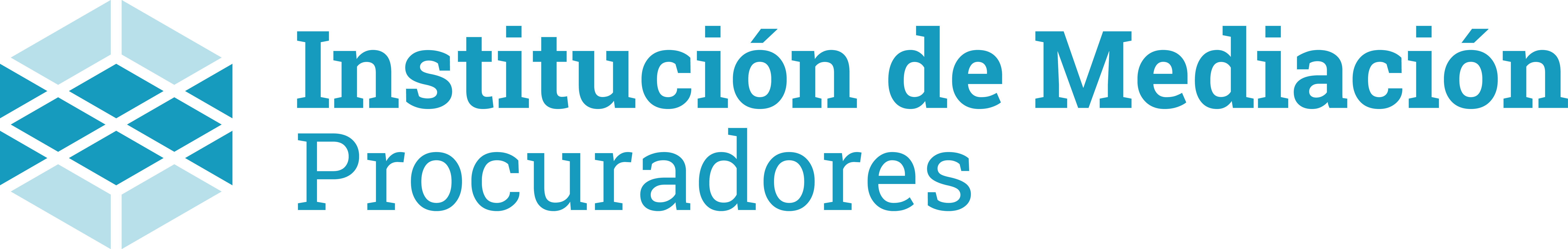 FORMULARIO DE SOLICITUD DE INICIO DE PROCEDIMIENTO DE MEDIACIÓNPARTE SOLICITANTE:D./Dña.______________________________________________________________, provisto con DN.I. núm. _______________________ en nombre propio/en representación de la sociedad____________________________________________, con domicilio a efectos de notificación en la calle_________________________________________________________________  nº ________, Piso _____ , Letra _____ , C.P. ____________ , Población ________________________________;Provincia de ____________________________ Teléfono _____________________ , Fax _____________________ , E-mail ___________________________________ , al amparo de lo dispuesto en la Ley 5/2012 de 6 de Julio, de mediación en asuntos civiles y mercantiles y en el Reglamento de Mediación de esa Corporación, por medio del presente documento solicita iniciar el procedimiento de mediación civil y mercantil con la siguiente parte/s:PARTE REQUERIDA:D./Dña.______________________________________________________________, provisto con DN.I. núm. _______________________, con domicilio a efectos de notificación en la calle _________________________________________________________________  nº ________, Piso _____, Letra _____, C.P. ____________, Población ________________________________; Provincia de ____________________________ Teléfono _____________________, Fax _____________________, E-mail ___________________________________ (*) en caso de dos o más partes requeridas rellenar hoja adjunta.Mediación:	☐ A instancia de ambas partes☐ A petición de una sola parte☐ A petición de una parte con pacto de sometimiento a mediación☐ No existe procedimiento judicial sobre la controversia.☐ Existe procedimiento judicial sobre la controversia.Juzgado_______________________    nº de autos__________Motivos petición de la solicitud de mediación. Breve descripción de la controversia.________________________________________________________________________________________________________________________________________________________________________________________________________________________________________________________________________________________________________Cuantía: ☐ Indeterminada☐ DeterminadaMediador  del  Registro de Mediadores del  Instituto de Mediación del CGPE:☐ A designar por el Instituto☐ Designación por la parte solicitante del procedimiento de mediación     Nombre y apellidos_________________________________________☐ Designación por todas las partes  intervinientes en el procedimiento de MediaciónNombre y apellidos_________________________________________Documentos que se adjuntan:☐ Resguardo de pago tarifa de solicitud de mediación mediante ingreso en el Banco Santander c.c.c. ES23 0030 1006 62 0001714271☐ Poder de representación☐ Escrito de aceptación del mediador cuando fuese designado por las partes intervinientes☐ Otros
____________________________________________________________________________________________________________________________________________________________________________________________________________________________________________________________ Lugar y fecha __________________________________________________________Firma solicitante/es, que se comprometen a acudir al procedimiento de mediación.En cumplimiento de la Ley orgánica 15/1999, de 13 de diciembre, de protección de datos de carácter personal (LOPD), se informa que los datos aportados mediante la cumplimentación del presente formulario y los que fuera necesario recabar con posterioridad para el correcto desarrollo del procedimiento serán incluidos en el fichero “Institución de Mediación CGPE” del Consejo General de Procuradores de los Tribunales de España con NIF Q2863007G y domicilio en Calle Serrano Anguita nº 8-10 de Madrid. La entidad consta inscrita en el Registro de Instituciones de Mediación del Ministerio de Justicia (nº35). La finalidad de recopilar y tratar dichos datos será la prestación del servicio de mediación civil y mercantil conforme a lo dispuesto en la Ley 5/2012 de 6 de Julio, de mediación en asuntos civiles y mercantiles y en el Reglamento de Mediación de la Institución de Mediación del Consejo para lo que será necesario realizar, en su caso, comunicaciones de datos a Colegios de Procuradores, Jueces y Tribunales y, en general, Administración Pública con competencia en la materia. Así mismo, los datos podrán ser utilizados para posteriores fines históricos y estadísticos previa disociación de datos (anoniminización). Los afectados pueden ejercitar los derechos de acceso, rectificación, cancelación y oposición en los términos establecidos en la LOPD y disposiciones de desarrollo, enviando solicitud por escrito, acompañada de fotocopia de DNI dirigida al Consejo en la dirección anteriormente señalada.